Ознакомление с природой«Леса и луга нашей Родины»Цель: создание социальной ситуации развития в процессе познавательной деятельности.Задачи: создать условия для развития познавательного интереса и творчества детей; обеспечить условия для закрепления знаний о многообразии растительного мира России; создать условия для формирования эстетического отношения к окружающей действительности.Интернет ресурсы: nsportal.ruРисование  на тему: « День Победы»	«Салют Победе!»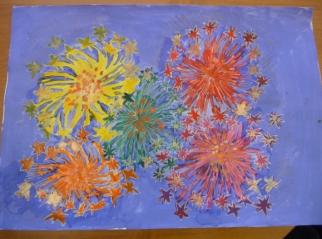 